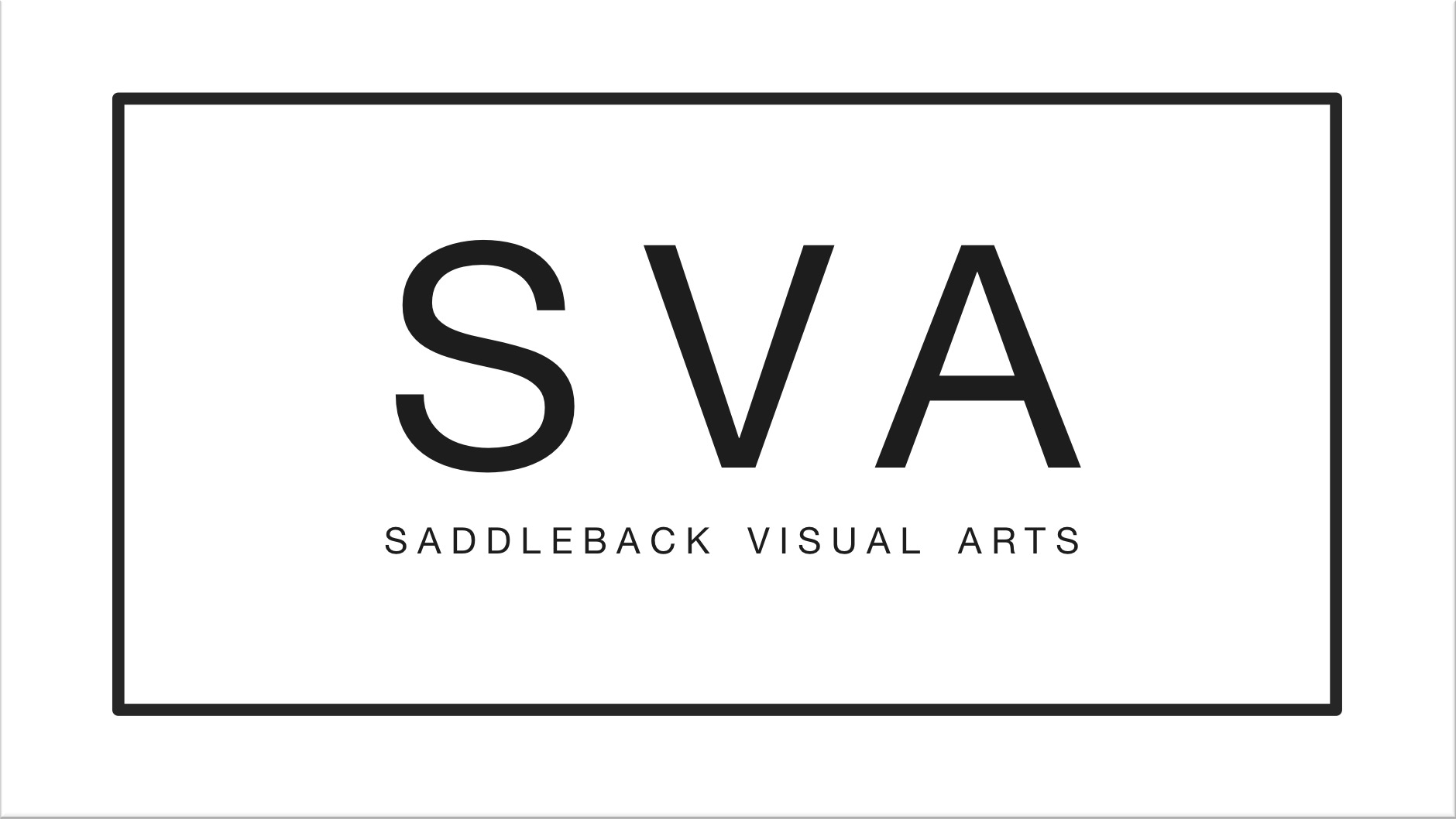 COVENANT OF LEADERSHIP VALUESI have noticed leadership in you! I see a talent and passion in what you do and I see your heart to serve and pour into our community. Thank you! I would love to have you on our leadership team for a season or two. As someone on this team I want to commit to praying for you, investing in you, and to stepping together into what God has for you. You already do most all of this, but what that means for you is that you have prayed over, considered, and commit to:Praying for the ministry once a weekAttending + Contributing to our events/meetingsLeading an SVA Serve Team or another specific initiative.Transformational Creativity, which requires…— the heart of a SERVANT — the heart of a PROGRESSOR — the heart of a COMMUNITY-BUILDEROur seasons of committed leadership will be on an annual cycle. So I am asking if you would lead with us in this capacity through the 2016 year. We will meet 4 times through the year.Here’s to a season of transformational creativity together!- - - - - - - - - - - - - - - - - - - - - - - - - - - - - - - - - - - - - - - - - - - - - - - - - - - - - - - - - - - - - - - - - - - COVENANT OF LEADERSHIP VALUESNAME ___________________________                DATE ___________If you would like to lead our community in this capacity, write your name and date here, cut it and give it to me. You keep the top half section!